МКДОУ «Детский сад № 1 п. Алексеевск»Фото – отчёт  «День рождение картофельных чипсов»(эстафеты с картошкой)                                                                                           Воспитатель:                                                                                                Попова О.Г24. 08. 2023 год.24 августа«День рождение картофельных чипсов»Картофельные чипсы появились в результате обиды повара на привередливого клиента. 24 августа 1853 года в кафе одной из гостиниц курортного городка Саратога-Спрингс посетитель пожаловался на то, что жареная картошка, которую ему принесли, слишком толсто нарезана. И велел принести другую - нарезанную по- тоньше. В отместку повар Джордж Крам нарезал картофель так тонко, насколько это только было возможно.Полученные после жарки,  хрустящие крупные «чешуйки» произвели настоящий фурор. Их популярность стала быстро расти: все отдыхающие на этом бальнеологическом курорте стали заказывать именно такую необычную картошку. Через несколько лет «Saratoga chips» («Чешуйки из Саратоги») стали популярным фастфудом в Штатах: их охотно покупали упакованными в бумажные пакеты, чтобы перекусить на ходу. Ну а сегодня чипсы продаются в каждом магазине или ларьке всего мира. Их любят практически все – и взрослые, и дети. Многие – даже больше, чем шоколад и мороженое.  В честь знаменательной даты – мы решили провести эстафеты с картошкой.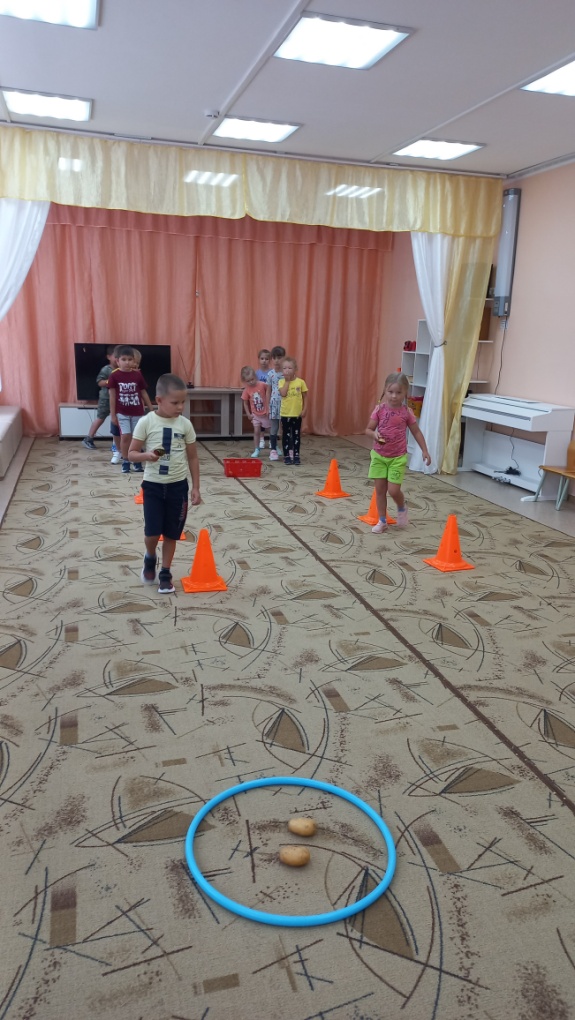 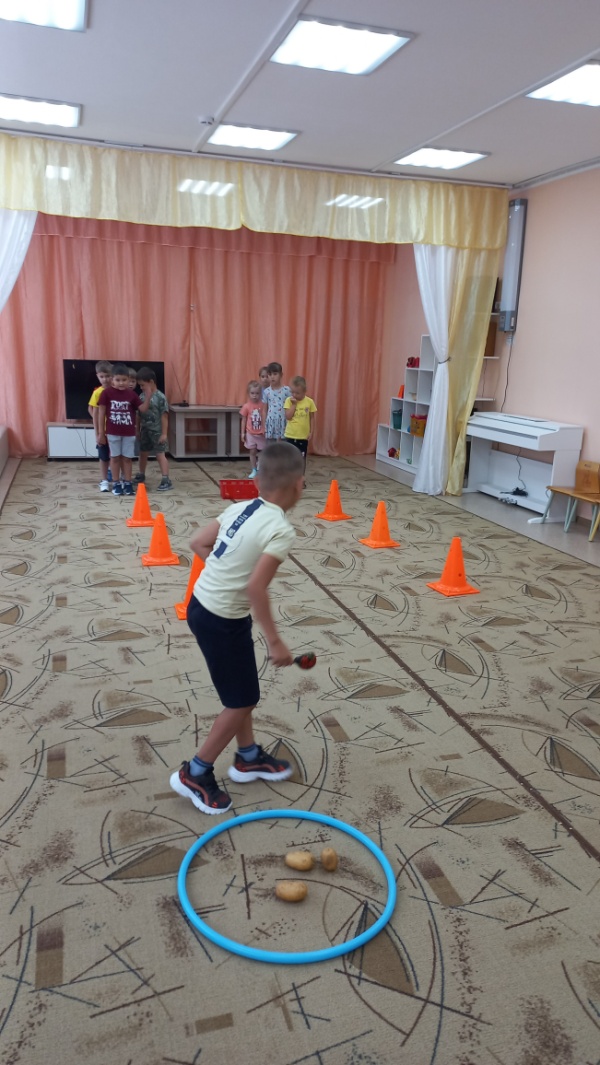 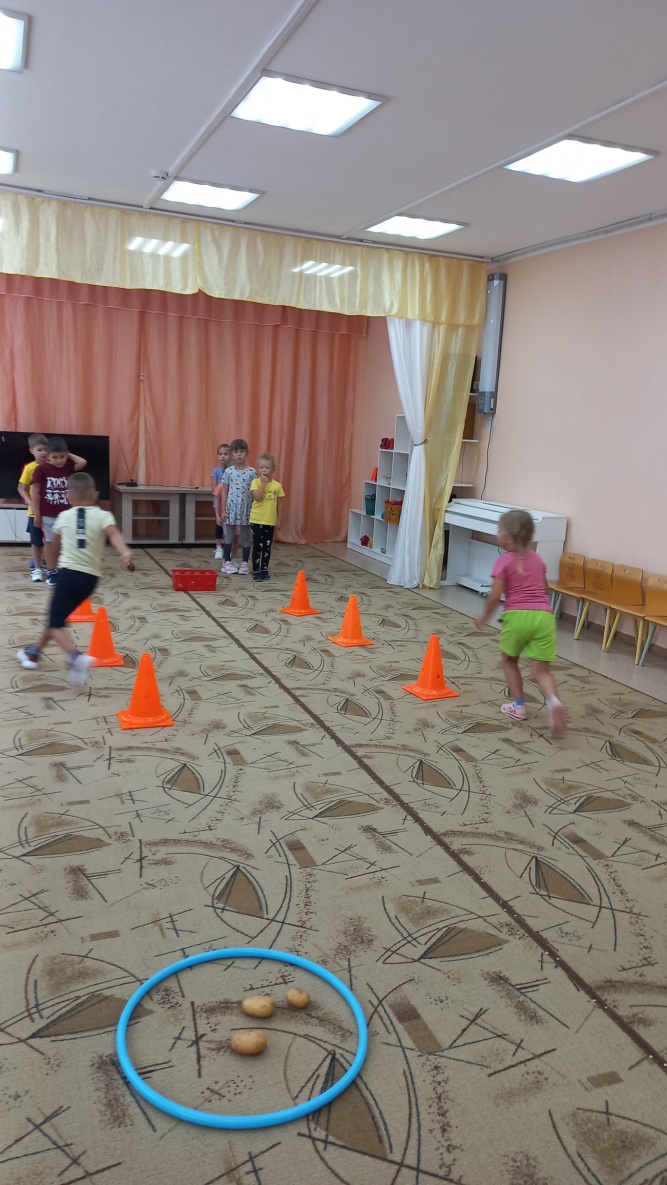 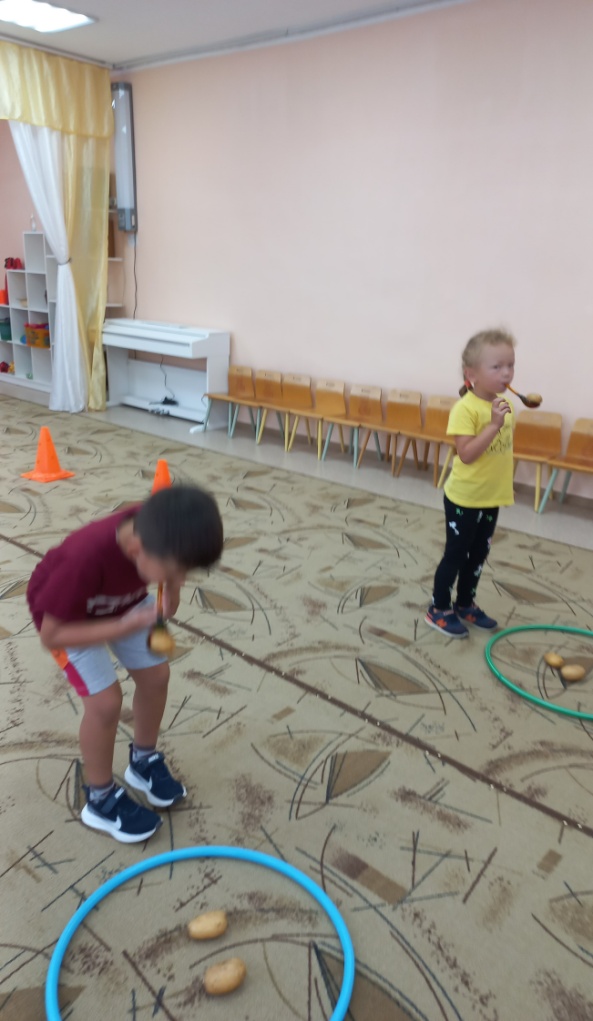 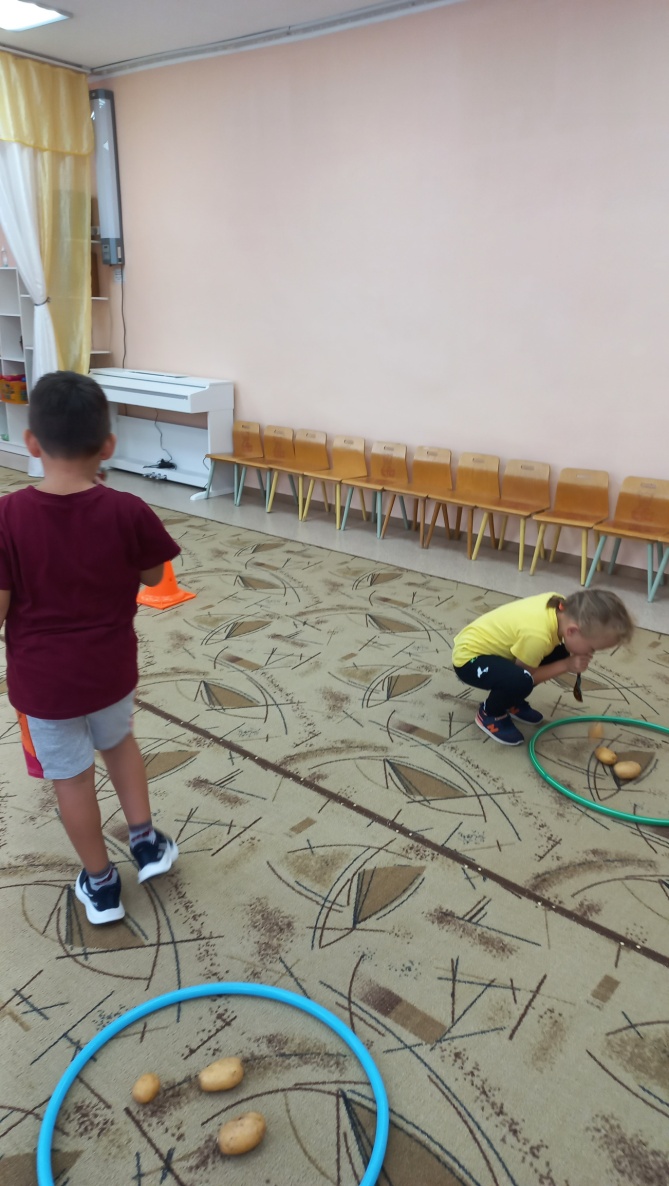 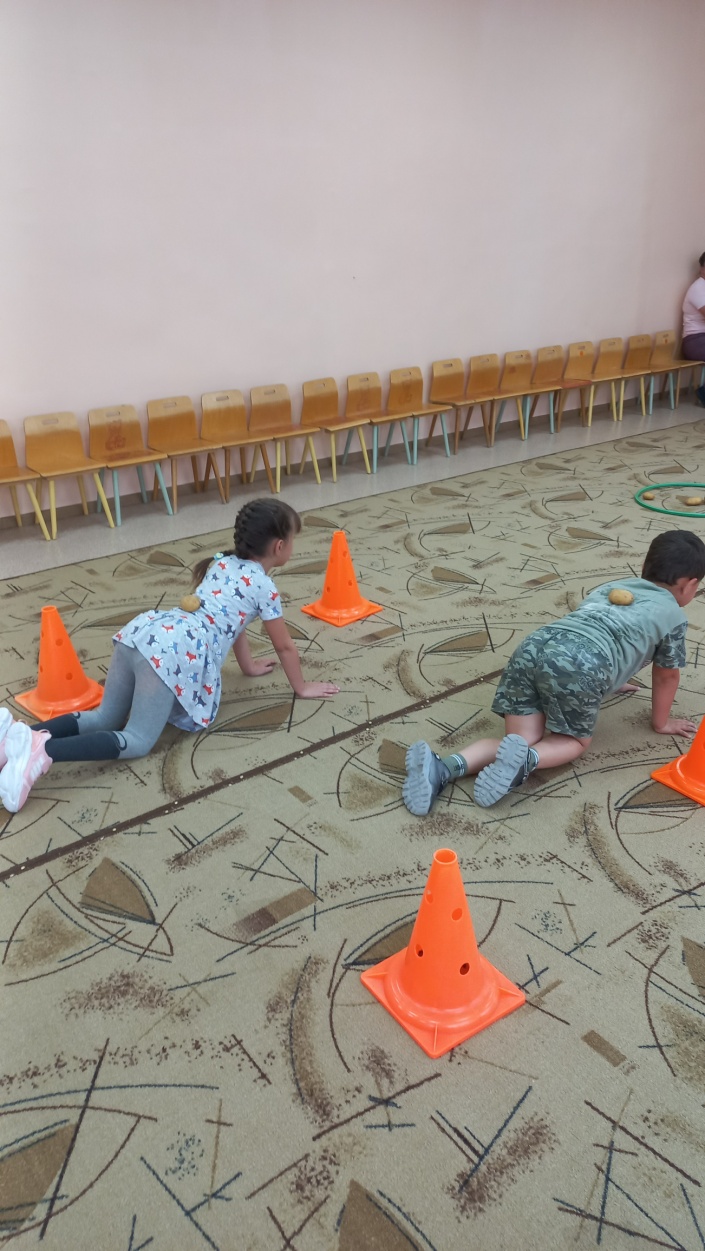 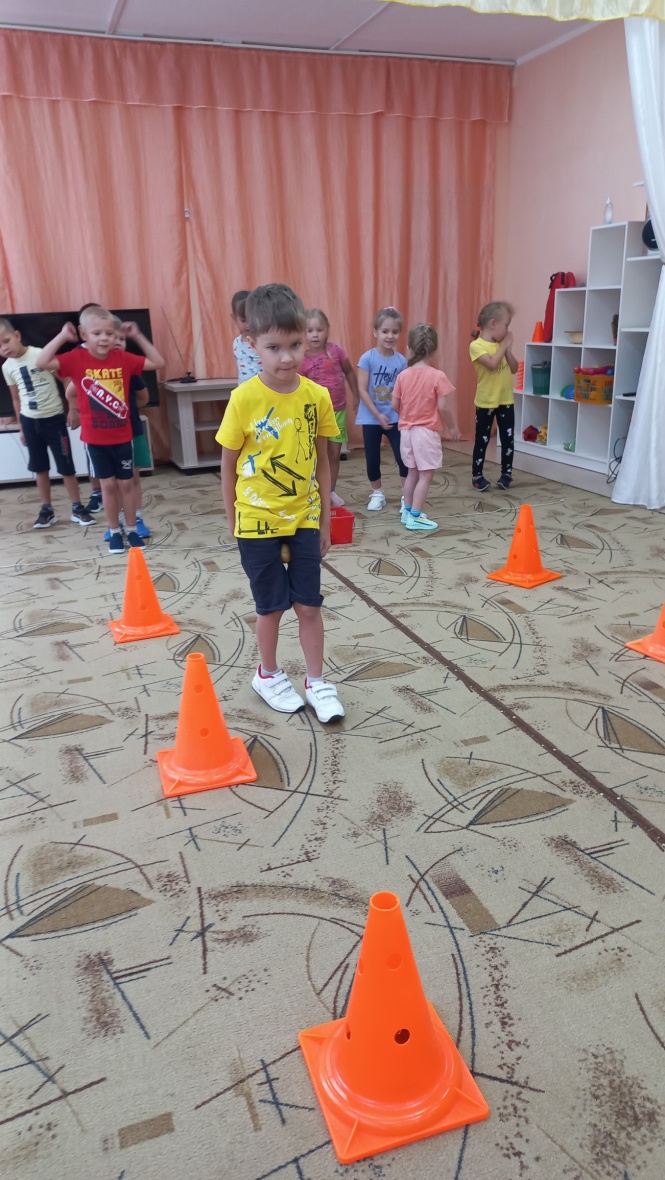 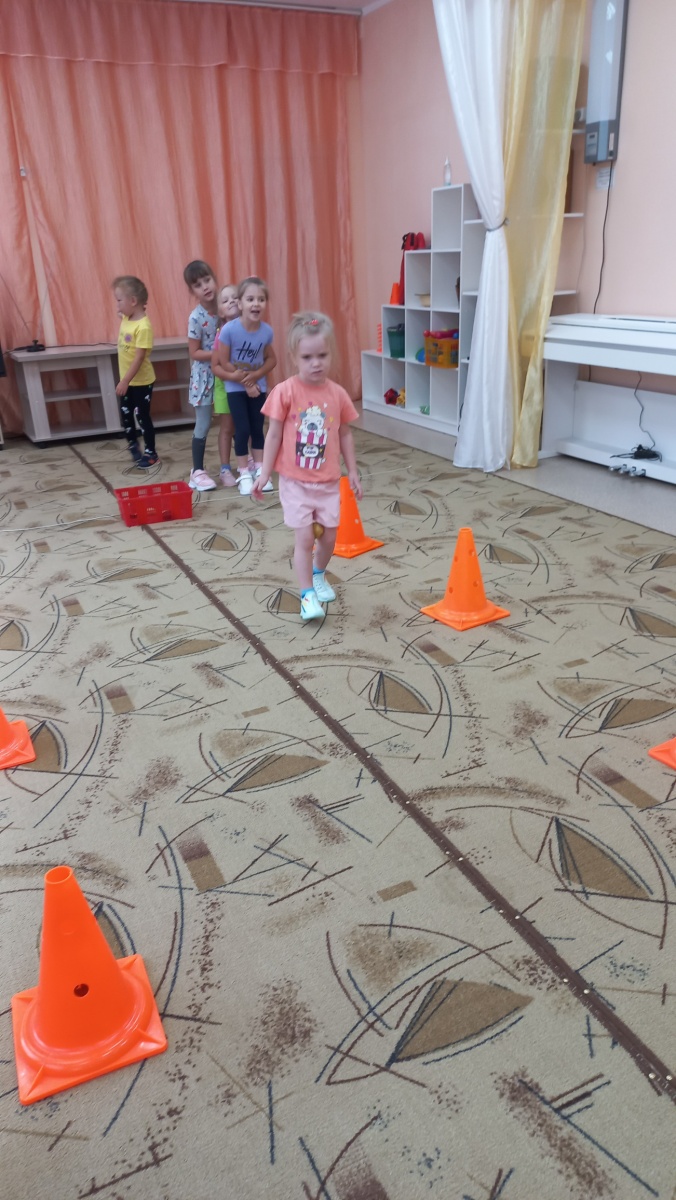 